АДМИНИСТРАЦИЯ НАДЕЖДИНСКОГО СЕЛЬСОВЕТА САРАКТАШСКОГО РАЙОНА ОРЕНБУРГСКОЙ ОБЛАСТИП О С Т А Н О В Л Е Н И Е___________________________________________________________________от 18.07.2019 г.                                  с. Надеждинка                                     № 30-пВо исполнении  пункта 7 статьи 54 Федерального закона от 12 июня 2002 года № 67-ФЗ «Об основных гарантиях избирательных прав и права на участие в референдуме граждан Российской Федерации»,  пункта 6 статьи 46 Закона Оренбургской области от 25 июня 2012 года № 883/250-V-ОЗ «О выборах Губернатора Оренбургской области», на основании решения территориальной избирательной комиссии Саракташского района № 53/287-4 от 10.07.2019 г.1. Выделить специальные места для размещения печатных агитационных материалов по выборам Губернатора Оренбургской области  на территории избирательного участка: Избирательный участок  № 1493 (село Надеждинка):- информационный стенд здания  Надеждинское  «СП «Колос».(по согласованию);- здание магазина ИП «Перегудова Н.Ф.» (по согласованию);- здание магазина ИП «Андреева Л.А.» (по согласованию).2. Контроль за исполнением данного постановления возложить на специалиста администрации сельсовета Яковлеву Ю.Л.3. Постановление вступает в силу со дня его подписания.Глава сельсовета                                                                    О.А.Тимко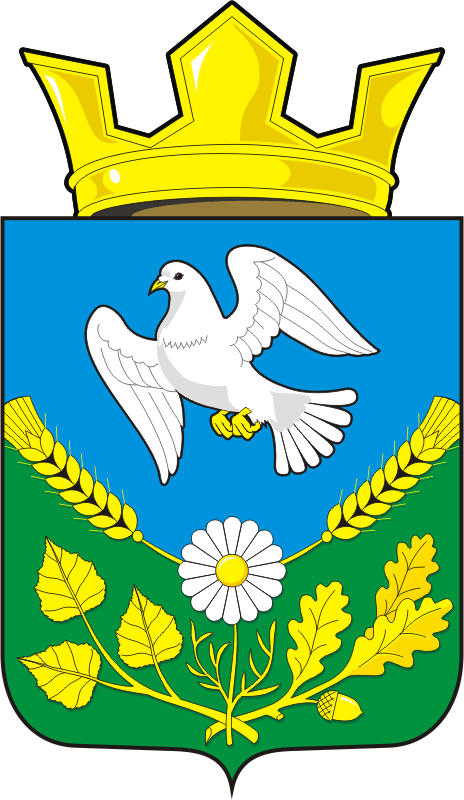 О выделении специальных мест для размещения печатных предвыборных агитационных  материалов по выборам Губернатора Оренбургской области.Разослано:участковым избирательным комиссиям, руководителям учреждений, орготделу администрации района, ИКМО, ТИК Саракташского района, прокуратуре района.